Ba osnovu člana 11 Statuta nezavisnog samostalnog sindikata osnovnog obrazovanja i odgoja Srednjobosanskog kantona, Skupština samostalnog sindikata osnovnog obrazovanja i odgoja Srednjobosanskog kantona na 2. izbornoj sjednici održanoj 20.08.2021.godne u Travniku donosi,POSLOVNIK O RADU SKUPŠTINE                                                                                                        NEZAVISNOG SANOSTALNOG SINDIKATA OSNOVNOG OBRAZVANJA I ODGOJA SREDNJOBOSANSKOG KANTONA	Član 1.		Ovim poslovnikom o radu se uređuje: sazivanje sjednice, status delegata, kvorim, način odlučivanja, diskusije i druge aktivnosti vezane za sjednicu Skupštine. Član 2Rad Skupštine je javan.Sjednici Skupštine mogu prisustvovati predstavnici medija, gosti, udruženja i nevladine organizacije koje se bave obrazovanjem i zaštitom ljudskih prava,  te lica koje iskažu poseban interes za rad Skupštine.Osobe iz prethodnog stava moraji imati poziv ili odobranje za prisustvo sjednici Skupštine.Zahtjev za prisustvo sjednici se dostavlja najkasnije 5 dana prije početka sjednice Skupštine.O zahtjevu za prisustvo sjednici Skupštine odlučuje Upravni odbor,  te je isti obavezan obavjestiti podnosioca o opravdanosti prihvatanja ili ne prihvatanja zahtjeva.Lica koja nemaju status delegata, nemaju pravo diskusije i odlučivanja na sjednici Skupštine ali se mogu obratiti prisutnima u slučaju odobrenja od strane Radnog predsjedništva.Zbog posebnih okolnosti i u izuzetnim slučajevima, Radno predsjeništvo može odlučiti da sjednica Skupštine bude zatvorena za javnost.O psebnim okolnostima i izuzetnim slučajevima odlučuje Upravni odbor, koji predlaže zatvorenost sjednice Skupštine za javnost.Član 3.Sjednicu Skupštine nezavisnog samostalnog sindikata osnovnog obrazovanja i odgoja Srednjobosanskog kantona saziva predsjenik Sindikata, koji je po Statutu i predsjednik Skupštine, te predlaže dnevni red koji je prethodno utvrđen na sjednici Upravnog obrora.Član 4.Poziv i materijali za sjenicu Skupštine šalju se u pismenoj ili elektronskoj formi delegatima , najkasnije 7 dana prije početka sjednice.Zbog hitnosti ili ograničenog vremena, te objektivnih okolnosti, materijali za sjednicu odnosno dio materijala, mogu se dostaviti pred sami početak sjednice ili na samoj sjednici.Član 5.Na prijedlog Upravnog odbora, Skupština bira radna tijela: Radno predsjedništvo, Verifikacionu komisiju, Komisiju za zaključke, Supervizore i ovjerivače zapisnika, te stalne ili at-koc komisije Skupštine.Sjednicom Skupštine predsjedava predsjenik a u slučaju njegovog odsustva dopredsjenik Sindikata.Član6.Status delegata sa pravom glasa na sjednici Skupštine imaju svi sindikalni povjerenici, članovi Upravnog odbora, članovi Nadzornog odbora, članovi Statutarne komisije , članovi Suda časti i predsjednica Sekcije žena.Članovi Upravnog odbora, Nadzornog odbora, Statutarne komisije i Suda časti nemaju pravo glasa samo onda kada se odlučuje i njihovom izvještaju.Član 7.Na sjednici se glasa javno.Glasanje može biti i tajno ako to zatraži 1/3 članova Skupštine i zahtjev dostavi 5 dana prije održavanja sjednice uz obrazloženje zahtjeva.Konačnu odluku o javnom ili tajnom glasanju donosi Skupština.Član 8.Da bih sjednica imala kvorum potrebno je da istoj prisustvuju 2/3 članova Skupštine. Odluke koje donosi Skupština su punovažne ako za njih glasa većina od prisutnih članova.Član 9.Pravo na diskusiju imaju svi delegati Skupštine po svakoj tački dnevnog reda u trajanju od po 5 minuta. Vrijeme za diskusije može biti i duže ako Skupština tako odluči. Svaki delegat pored diskusije ima pravo i na replpliku, dopunu, ispravak, dodatno pojašnjenje i sl. u trajanju od 3 minuta.Član 10.Ukoliko se delegat u svojoj diskusiji ne pridržava tačke dnevnog reda, predsjedavajući Skupštine je dužan istog opomenuti, usmjeriti diskusiju ili uskratiti mu diskusiju po toj tački.Ukoliko delegat u svojoj diskusiji se nepristojno izražava, te vrijeđa bilo kojeg člana Skupštine, predsjedavajući mu može oduzeti pravo na diskusiju ili u ekstremnim slučajevima izreći isključenje sa sjednice.Član 11.Predsjedavajući Skupštine, u cilju efikasnosti u radu, može na osnovu sopstvene procjene dati  pauzu u radu Skupštine.Pauzu u radu Skupštine može predložiti svaki delegat o čemu se izjašnjava Skupština.     Pauza traje 15-30 minuta.          Čan 12.Sjednica Skupštine je završena onda kada se iscrpi usvojeni dnevni red.Član 13.Predsjedavajući može prekinuti rad Skupštine zbog ograničenosti vremena ili nerealizacije usvojenog dnevnog reda, te zakazati njen nastavak.Ukoliko je predsjedavajući prinuđen prekinuti rad Skupštine zbog neprdviđenih okolnosti, Upravni odbor će utvrditi termin za nastavak sjednice ili njeno ponavljanje.                                                                                                           PREDSJEDAVAJUĆI SKUPŠTINE	    Muhamed Pajić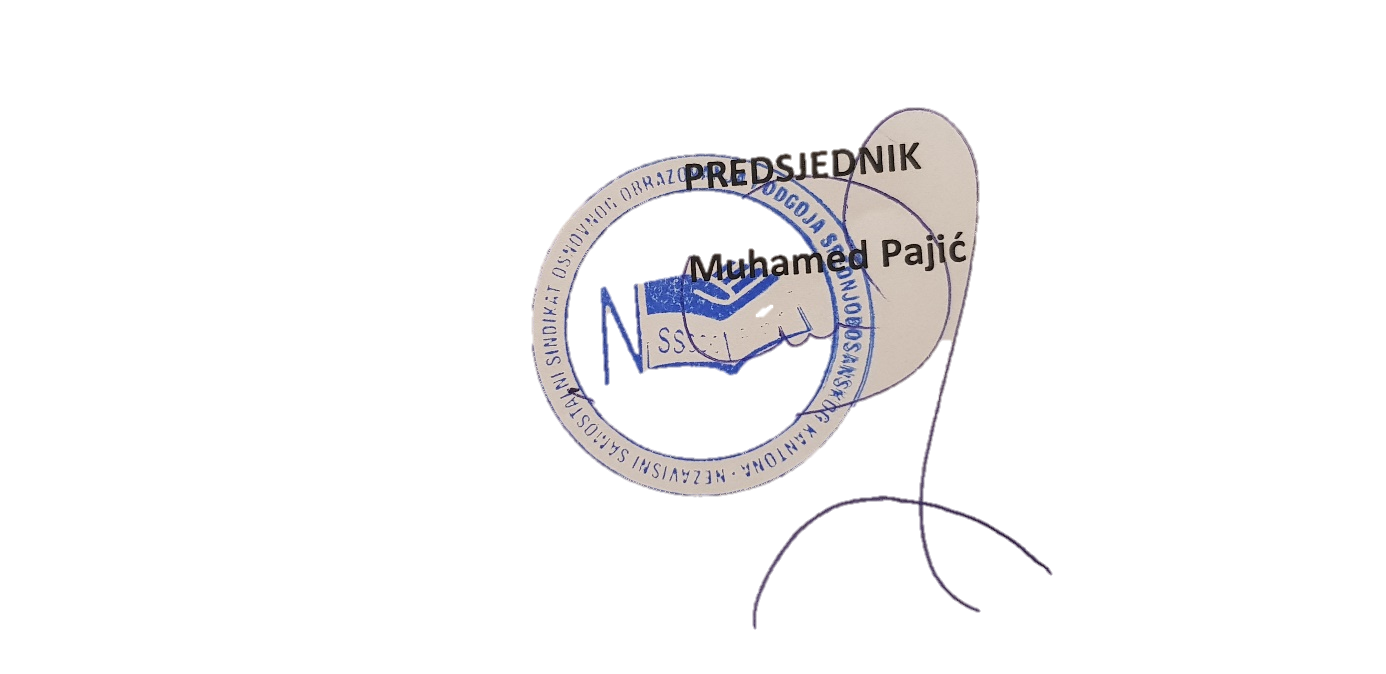 